.Notes: 	16 count intro, (start on vocal),One Restart during wall 6, following count 16[1-8]	R & L TOE-HEEL-CROSS, ROCK BACK-RECOVER-STEP, FORWARD LEFT-LOCK-LEFT[9-16]	MAMBO 1/4 TURN RIGHT, BEHIND-SIDE-CROSS, SIDE-TOGETHER-SIDE-TOGETHER, 			1/4 RIGHT WALK FORWARD R AND L***RESTART - during wall 6 dance up to count 16 then Restart facing 9 o’clock***[17-24]	CROSS, BACK, SIDE SHUFFLE, CROSS, BACK, SIDE-TOGETHER-SIDE-TOGETHER[25-32]	STEP 1/4 TURN LEFT, STEP 1\2 L, SHUFFLE, TWO STEP FULL TURN, SHUFFLEREPEATLast Update - 11th Jan. 2018All Over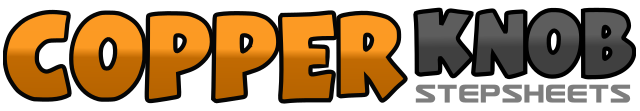 .......Count:32Wall:4Level:Beginner / Improver.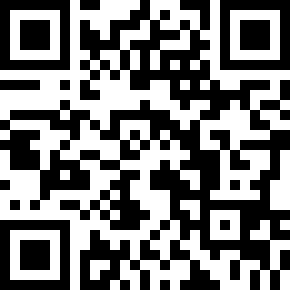 Choreographer:Yvonne Anderson (SCO) - January 2018Yvonne Anderson (SCO) - January 2018Yvonne Anderson (SCO) - January 2018Yvonne Anderson (SCO) - January 2018Yvonne Anderson (SCO) - January 2018.Music:It's All Over Now (feat. Shannon Noll) - Adam Harvey : (Album: From Both Sides Now)It's All Over Now (feat. Shannon Noll) - Adam Harvey : (Album: From Both Sides Now)It's All Over Now (feat. Shannon Noll) - Adam Harvey : (Album: From Both Sides Now)It's All Over Now (feat. Shannon Noll) - Adam Harvey : (Album: From Both Sides Now)It's All Over Now (feat. Shannon Noll) - Adam Harvey : (Album: From Both Sides Now)........1&2Touch R toes to left instep, (&) Touch R heel to left instep, Step R forward and across left [12]3&4Touch L toes to right instep, (&) Touch L heel to right instep, Step L forward and across right [12]5&6Rock R back, (&) Recover weight on L, Step R forward [12]7&8Step L forward, (&) Lock R behind left, Step L forward [12]1&2Rock R forward, (&) Recover weight on L,Make 1/4 turn right stepping R to right [3]3&4Step L behind right, (&) Step R to right, Step L across right [3]5&67Step R to right L, (&) Step L beside right, Step R to right, (&) Step L beside right [3]7-8Make 1/4 turn right and walk forward R, L [6[1-2Step R across left, Step L back [6]3&4Step R to right, (&) Step L beside right, Step R to right [6]5-6Step L across right, Step R back [6]7&8&Step L to left, (&) Step R beside left, Step L to left, (&) Step R beside left [6]1Make 1/4 turn left stepping L forward [3]2&Step R forward, (&) Make 1/2 turn left taking weight on L [9]3&4Shuffle forward stepping R, L, R [9]5-6Make 1/2 turn right stepping L back, Make 1/2 turn right stepping R forward [9]7&8Shuffle forward stepping L,R,L [9]